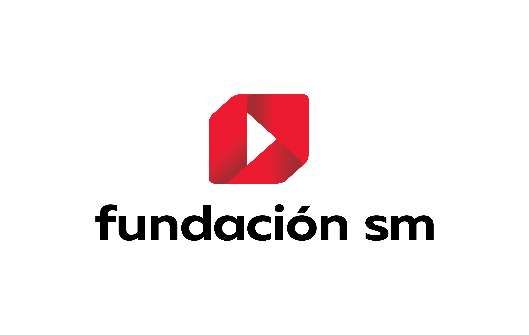 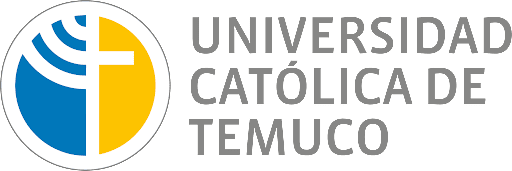 Tareas Matemáticas con Responsabilidad Cultural: Sistemas de Representación NuméricaEje de Números y Operaciones 1ro a 6to año de Enseñanza BásicaEugenio Chandía Muñoz - Anahí Huencho RamosChile, 2021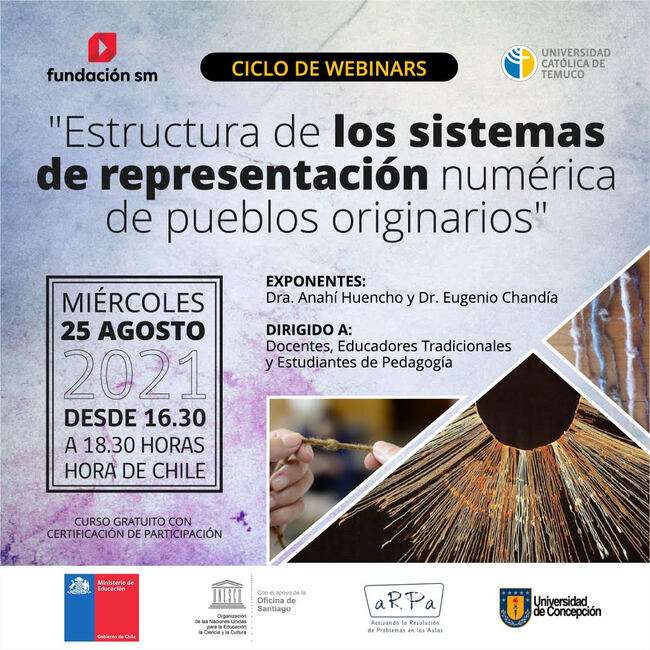 OBJETIVOS DE APRENDIZAJEEl conjunto de Tareas Matemáticas con Responsabilidad Cultural (TMRC) que en este material se desarrollan, se asocian a ciertos Objetivos de Aprendizajes del currículo de Matemática en el marco del eje de Números y Operaciones. Esta selección se asocia directamente a un diálogo permanente entre la tecnología del artefacto en su práctica cotidiana y sus posibilidades de actualización con pertinencia al medio sociocultural desde donde emerge, desde aquí, se procede a reconocer su potencial desde la matemática académica y generar los vínculos que en las Tabla 1: Objetivos de aprendizaje de la TMRC y Tabla 2: Acción matemática a realizar, podemos observar.Se debe considerar que los objetivos de aprendizaje con responsabilidad cultural que este conjunto de actividades pretende desarrollar, se enmarcan en una sesión de clases de 90 minutos de duración, en donde utilizan los objetivos de aprendizaje del currículo de matemática (seleccionados en la Tabla 1) para alcanzar el objetivo planteado para cada sesión.TABLA 1: Objetivos de aprendizaje de la TMRCTABLA 2: Conocimiento matemático en el AMCACTIVIDAD INICIALEl Püron como forma de registro numéricoEl objetivo de esta actividad es que los estudiantes, independiente el nivel educativo que estén cursando, se interioricen en la práctica cultural donde se observa el artefacto, en este caso el püron.Esta actividad promueve que el estudiante conozca el artefacto, lo valore dentro de la comunidad desde donde emerge, y ponga en práctica su tecnología. En caso que lo anterior sea un conocimiento ya adquirido, esta actividad puede ser omitida del conjunto de actividades propuesto.Recomendamos que esta actividad, la lidere el Educador Tradicional o sabio del grupo sociocultural desde donde emerge el artefacto. El Püron como forma de registro numérico El artefacto matemático cultural denominado Püron, es propio del pueblo mapuche y su palabra significa nudo en lana en mapudungun (Imagen 1). Diferentes conversaciones establecidas con conocedores de la cultura mapuche, describen al püron como un conjunto de lanas, generalmente dos o cuatro, de diferente color, que utilizaban mujeres y hombres en edad adulta. Las mujeres se amarraban estas lanas a la cintura y los hombres en la cabeza y salían con ellas a campo abierto con la función de registrar el conteo de objetos, principalmente asociado a animales y dimensiones temporales. 		    Imagen 1: Recreación de un püron.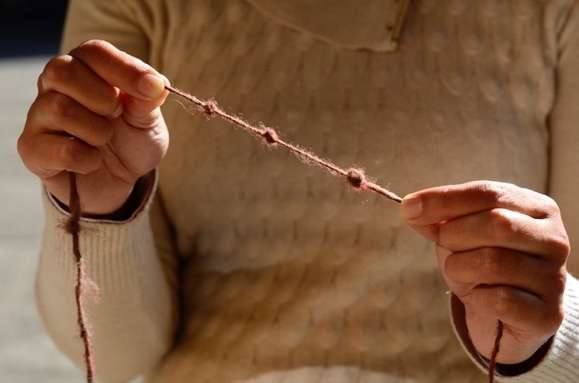 Según los relatos se puede inferir que un nudo representaba una unidad, existiendo dos formas diferentes de nudo, un nudo normal representa un objeto común, un nudo engrosado representa un objeto cuya característica queremos resaltar, por ejemplo, mayor tamaño, mayor cantidad, etc., tal como se describe en a siguiente cita: “Mi abuela lo usaba para registrar a sus ovejas, una oveja era un nudo pequeño, pero un cordero era un nudo más grande” (CM40).Otras fuentes indicaron que, en el registro de muchos nudos, cada vez que se llegaba al décimo nudo se representaba con un nudo engrosado, como lo evidencia el siguiente relato:“Mi papá salía todas las mañanas de madrugada con una cuerda así, larga, enrollá, puesta en el hombro. Estaba llena de nudos separados por un puño de distancia. Un puño un nudo, otro puño otro nudo, así, cuando llegabas al nudo 10 se hacía más gordito, para que se notara, el nudo 11 era normal y así, hasta llegar al 20 que de nuevo era un nudo gordito y esto seguía buuuu era muy largo” (CM3).El uso activo del püron fue disminuyendo en la medida que los primeros estudiantes mapuche aprendieron la escritura de los números arábicos enseñados en la escuela. Un participante lo describe del siguiente modo:“Mi abuelo lo usaba, el me crió, pero no me enseñó a usarlo. (…) mi abuelo me mandó a la escuela a aprender a leer, a sumar, restar, multiplicar y dividir, cuando aprendí a hacer eso me sacó de la escuela. (…) un día me preguntó si podía escribir un número, no me acuerdo cuál era, pero por ejemplo el 53, sí le dije yo, busqué un lápiz y un papel y le mostré, ese día mi abuelo colgó su manojo de lanas y nudos y nunca más los volvió a usar, ahora me pedía a mi anotar en papel todo lo que él hacia con lanas” (CM23).Considere, que para el mapuche un nuevo ciclo de vida se calcula por medio de la observación de la naturaleza, por ejemplo, si nací en el periodo de cosecha de las habas, un nuevo periodo de cosecha indica un nuevo año de vida.Para la validación de un código construido realice dos acciones, 1) solicite la lectura del püron por otro estudiante (diferente a el o los autores) y asegúrese que la decodificación sea entendida por todos los integrantes de la comunidad escolar y local (recuerden que este tipo de registro era comprendido por todo el pueblo mapuche, por lo que se debe procurar alcanzar un objetivo similar) y 2) de lectura del registro desde la numeración en mapudungun (el rakin), el ideal que ambos registros, oral y nudos, se relacionen en cuanto a su agrupación y orden.Tareas Matemáticas con Responsabilidad Cultural: Sistemas de Representación NuméricaEje de Números y Operaciones 1ro a 6to año de Enseñanza Básica1º y 2º año básicoREGISTRANDO CON EL PÜRONObserva las Araucarias de la siguiente imagen 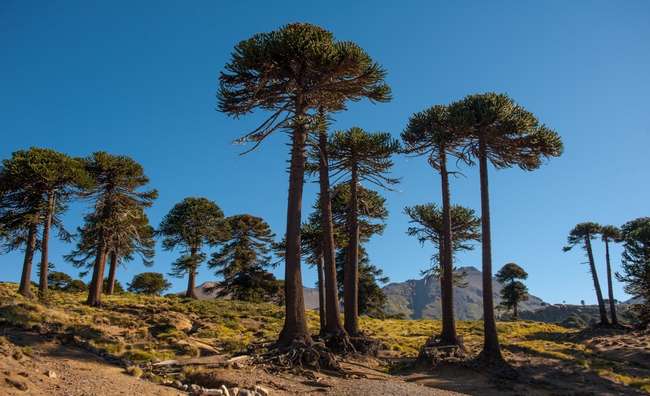 Registra usando nudos en tu lana la cantidad total de Araucarias que observas en la imagen. Pega tu püron en este espacio. 1º y 2º año básicoDIFERENTES REGISTROS Observa el püron de Lefil y Kinturay, allí registraron la cantidad de araucarias de la imagen.Kiñe. Si Lefil y Kinturay registraron la misma cantidad de Araucarias, ¿por qué sus registros son diferentes?Epu. Con tu lana, construye un registro de la cantidad de araucarias de la imagen diferente al de Lefil y Kinturay. Pega tu lana en el espacio.Orientaciones al docenteActividad: Registrando con el püronLa demanda de registrar la cantidad de araucarias requiere del proceso de conteo y subitización con el principio de cardinalidad. Esto es asignar un tipo de registro a un conjunto de objetos, tenga cardinalidad 1 o más. Por lo que se debe dar la oportunidad al estudiante de establecer esta relación, tomando en cuenta que pueden agrupar de diferentes formas, dada la habilidiad de subitizar y de la disposición de las araucarias para ser agrupadas de dos u otro valor. Actividad: Diferentes registros La comparación de los püron permitirá determinar las decisiones que tomaron Lefil y Kinturay para dejar registro de la cantidad de Araucarias. Las decisiones hacen referencia a: a) la relación magnitud discreta con nudo; b) agrupamiento; c) orden.Se entrega la oportunidad de analizar la relación y principio de cardinalidad de la subtización, pero ahora establecido externamente. Agrupar cantidades permitirá iniciar la caracterización de la estructura de los sistemas numéricos como el mapuche, en particular la base igual a 10 del sistema.3º y 4º año básicoRAKIN Observa la forma de leer cantidades en mapudungun.Representa en el püron la siguiente cantidad: meli mari epu. Pega tu lana en el espacio.3º y 4º año básicoPiñones en piñaAyén registró en su lana los piñones que se comieron con su hermana Kinturay en un día.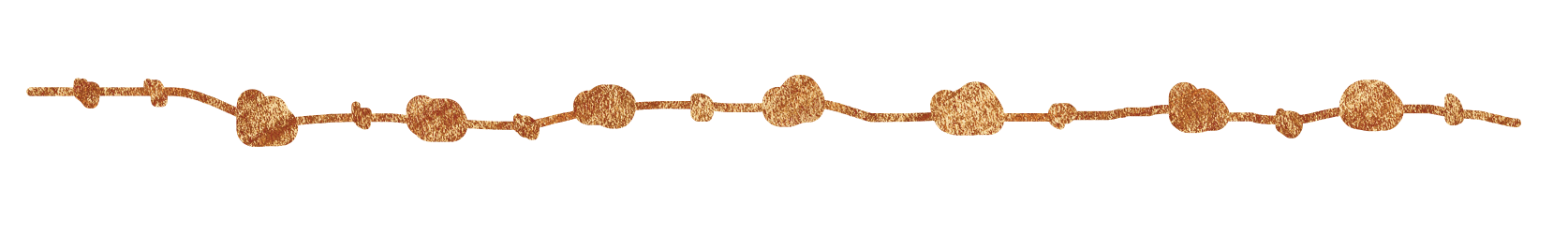 Si Kinturay se comió a escondidas epu mari meli piñones más.Kiñe. Agrega la cantidad de piñones que se comió Kinturay al registro de Ayén.Epu. ¿Cuántos piñones se comieron en total? Registra en tu lana y en mapudungun la cantidad total.Orientaciones al docenteActividad: Rakin Al reconocer el sistema oral de representación de cantidades del sistema de numeración mapuche, debe poner atención en la identificación de las características similares al sistema arábico del currículo escolar. Referido a la misma forma de agrupación, que es multiplicativo y aditivo. Por lo que el registro de nuevas cantidades se establece por la composición multiplicativa aditiva de cantidades de la serie real o numerales agrupando en base 10.Actividad: Piñones en piñaReconocer diferentes formas de registro de cantidades, sean estas orales o concretas como el rakin y el püron entrega la oportunidad a los estudiantes de reconocer y establecer patrones en las estructuras de registro, como son el agrupamiento como base de los sistemas, el orden establecido para reconocer el valor posicional y lo agregativo para permitir la representación de cantidades no agrupadas o bien sub-agrupadas. Así la actividad entrega a los estudiantes la posibilidad de analizar y determinar las formas orales para determinar un nuevo agrupamiento, esto es el concepto de pataka. Considerar contribuciones como mari mari para establecer el nuevo agrupamiento permite a los estudiantes validar que, para cada nuevo agrupamiento en base mari, se requiere una nueva palabra.5º y 6º año básicoEDAD DE LAS ARAUCARIASLa familia de Leftraru cada año entre febrero y abril recolectan en promedio epu mari kechu sacos de piñones de araucaria para comercializarla. Ellos saben que una araucaria por temporada puede madurar küla mari piñas aproximadamente y que cada piña tiene entre epu pataka y küla pataka piñones. Si en promedio cada saco contiene meli mari aylla warangka piñones, ¿Cuál es la cantidad total de araucarias que necesita la familia de Leftraru para obtener Figura 1. Etapas de la recolección del piñón.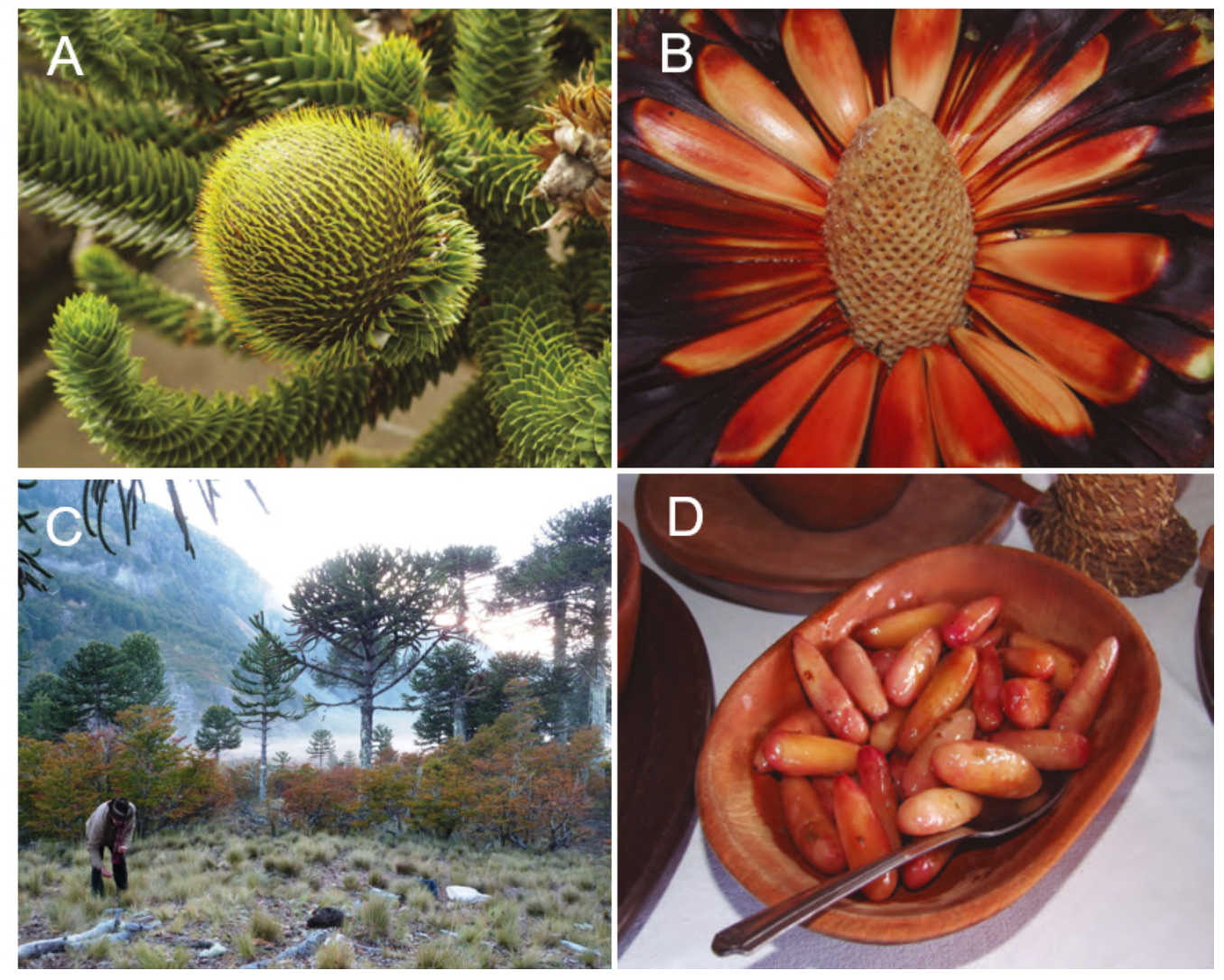 Fuente: (Cortes et al., 2019)Escribe en mapudungun la cantidad total de piñones que recolecta la familia de Leftaru en un año en el siguiente espacio:5º y 6º año básicoEDAD DE LAS ARAUCARIASObservando la morfología de las copas de las araucarias es posible determinar en qué etapa de crecimiento se encuentra. La siguiente imagen muestra tres etapas.Registra en tu püron, la cantidad de años que tiene el conjunto de araucarias de la imagen.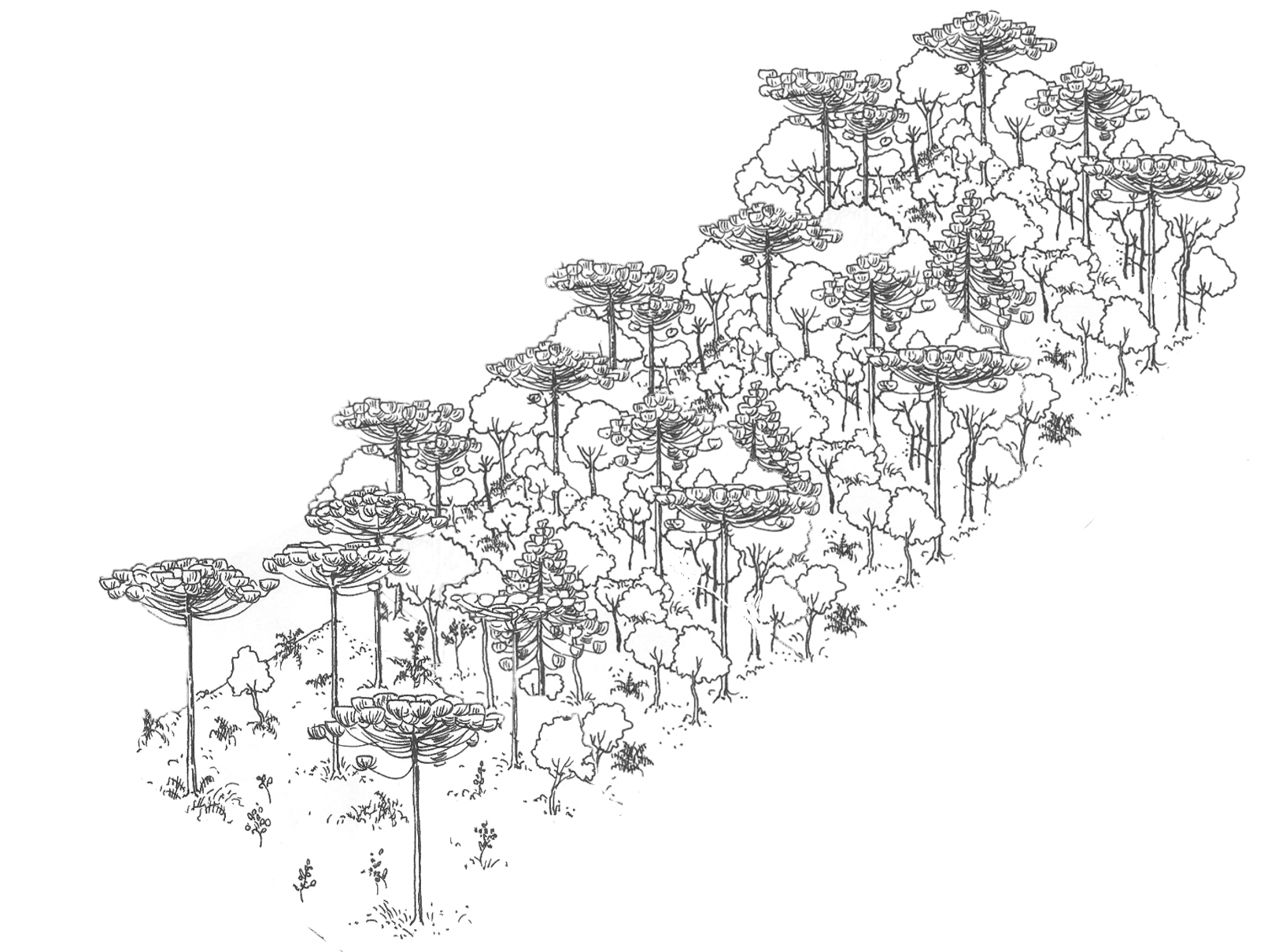 Orientaciones al docenteActividad: Aumentar la cantidad que se registra, sea cual sea el artefacto a utilizar es lo que permite globalizar y revitalizar los sistemas de numeración de cada uno de los pueblos. Así, la comercialización de piñones es una forma de transferencia de los sistemas de numeración. Entonces para que exista un tercer espacio convergente de los sistemas de numeración de cada cultura, la actividad propone analizar y estimar grandes cantidades, escribiéndolas en el sistema de numeración mapuche. Aumentar la cantidad, requiere del establecimiento de nuevos conceptos para las nuevas agrupaciones de cantidades. Esta actividad requiere que los estudiantes reconozcan que se necesita una palabra para representar un 1.000.000 de piñones. Ahora, esto es una imposición de la forma occidental pero también una forma de permanencia del sistema. Para referirse a esta cantidad se usa la palabra Nogüj (Quidel y Sepúlveda, 2016), la cual es una aproximación a esta cantidad, no exacta como en el sistema arábico. Actividad: Edad de las araucariasLa estimación es una de las acciones naturales de los sistemas de numeración de los pueblos indígenas, dado que cognitivamente y epistemológicamente las grandes cantidades solo se aproximaban. Esto permite establecer relaciones por superficie donde se aglomeran objetos, estimando cierta cantidad inicial para luego repetirla, lo que evidencia uso de pensamiento proporcional. Esta actividad tiene esta intensión, al estimar la edad de las araucarias por una superficie que tiene una misma distribución, pero usando la razón establecida referenciada por morfología de las copas, lo cual requiere del estudiante de reconocer la estructura, aplicar la razón a la cantidad estimada o establecida para cada tipo de araucaria. OBJETIVOS DE APRENDIZAJEOBJETIVOS DE APRENDIZAJEOBJETIVOS DE APRENDIZAJENivelCURRICULARCON RESPONSABILIDAD CULTURAL1eroOA 6Leer números del 0 al 20 y representarlos en forma concreta, pictórica y simbólica.OA 8Determinar las unidades y decenas en números del 0 al 20, agrupando de a 10, de manera concreta, pictórica y simbólica.Representar cantidades en el püron identificando su forma de agrupación y orden.[Sugerimos cambiar la palabra püron, por un artefacto matemático cultural con características similares y sentido para su territorio.] Pág. 10-12 2doOA 2Leer números del 0 al 100 y representarlos en forma concreta, pictórica y simbólica. OA 7Identificar las unidades y decenas en números del 0 al 100, representando las cantidades de acuerdo a su valor posicional, con material concreto, pictórico y simbólico. Representar cantidades en el püron identificando su forma de agrupación y orden.[Sugerimos cambiar la palabra püron, por un artefacto matemático cultural con características similares y sentido para su territorio.] Pág. 10-12 3eroOA 2Leer números hasta 1 000 y representarlos en forma concreta, pictórica y simbólica. OA 5Identificar y describir las unidades, decenas y centenas en números del 0 al 1 000, representando las cantidades de acuerdo a su valor posicional, con material concreto, pictórico y simbólico. Conectar diferentes representaciones de cantidades como el püron y el rakin, identificando las formas de agrupación y el valor posicional. [Sugerimos cambiar la palabra püron, y rakin por un artefacto matemático cultural con características similares y sentido para su territorio.]Pág. 13-154toOA 1Representar y describir números del 0 al 10 000: identificando el valor posicional de los dígitos hasta la decena de mil.Conectar diferentes representaciones de cantidades como el püron y el rakin, identificando las formas de agrupación y el valor posicional. [Sugerimos cambiar la palabra püron, y rakin por un artefacto matemático cultural con características similares y sentido para su territorio.]Pág. 13-155toOA 1Representar y describir números naturales de hasta más de 6 dígitos y menores que 1 000 millones: identificando el valor posicional de los dígitos. Estimar cantidades usando el concepto de razón por medio del püron. [Sugerimos cambiar la palabra püron, por un artefacto matemático cultural con características similares y sentido para su territorio.]Pág. 16-186toOA 3Demostrar que comprenden el concepto de razón de manera concreta, pictórica y simbólica, en forma manual y/o usando software educativo. Estimar cantidades usando el concepto de razón por medio del püron. [Sugerimos cambiar la palabra püron, por un artefacto matemático cultural con características similares y sentido para su territorio.]Pág. 16-18NivelCONTENIDO MATEMÁTICOCONDICIÓN DEL AMC1eroSubitización de cantidades menores a 8.Conteo de números naturales hasta el 20.Valor posicional.Estructura de los Sistemas de Numeración.Los estudiantes registran cantidades en el püron estableciendo relaciones biunívocas.  2doSubitización de cantidades menores a 8.Conteo de números naturales hasta el 100.Estructura de los Sistemas de Numeración.Los estudiantes comparan el registro de cantidades, identificando las formas de agrupación y relación biunívoca. 3eroRepresentación de cantidades hasta 100.Estructura de los Sistemas de Numeración Decimal.Los estudiantes identifican la estructura del sistema de numeración mapuche: base 10, multiplicativo y aditivo. 4toRepresentación de cantidades hasta 1000.Estructura de los Sistemas de Numeración Decimal.Los estudiantes establecen condición para extender la representación de cantidades usando la estructura aditivo multiplicativa en base 10 del sistema de numeración mapuche. 5toRepresentación de cantidades hasta 10.000.Estructura de los Sistemas de Numeración Decimal.Los estudiantes interpretan registros de cantidades por medio del püron, usando el pensamiento proporcional.6toRepresentación de cantidades hasta 10.000.Estructura de los Sistemas de Numeración Decimal.Razones y proporciones entre cantidades.Los estudiantes estiman cantidades representadas por medio del püron, usando razones entre cantidades.Parte 1: Descripción General del püron.Por medio del relato y con apoyo del püron de manera concreta, se aconseja que se modere una conversación que permita responder a las siguientes preguntas ¿qué es el püron?, ¿quién lo usa?, ¿para que lo usa? y ¿cómo se usa?, principalmente. Para ello puede complementar su conocimiento personal en la materia con los datos que a continuación se desarrollan.Parte 2: Valoración del püron en el contexto sociocultural.Con el objetivo de comprender la importancia del püron en el contexto del pueblo, lea el siguiente relato basado en hechos reales, que permite posicionar al püron como un artefacto de relevancia a la hora de acordar (agendar) y asistir a eventos en un contexto histórico en donde no se usaban elementos como el calendario o reloj. El relato dice así:Dos antiguas comunidades mapuche llamadas Lladquihue y Carahuito, en permanente conflicto relacionado con agua y comida (…) decide terminar su convivencia llamando a una batalla entre ellos. El resultado de la batalla definiría quien se adjudicaría el dominio de los bienes en disputa y del liderazgo sobre la comunidad que resulte vencida. En este contexto, la comunidad de Lladquihue pidió de aliado de batalla a la comunidad de Peuman Mapu para asegurar su victoria. Para transmitir este mensaje la comunidad de Lladquihue envía a su Werken, quien relata la solicitud e indica el día del encuentro por medio de una lana con cierta cantidad de püron que le entrega al Lonko de la comunidad de Peuman Mapu. El Lonko debía desanudar un püron cada nuevo día que transcurría, así, cuando no quedaran püron, él sabría que correspondería al día en que se debe presentar en la batalla. El día de la batalla, llegó, y la comunidad de Lladquihue ha perdido, entre los motivos se encuentra que la comunidad de Peuman Mapu no se presentó. El relato cuenta que no fue intención de la comunidad faltar a este compromiso, ellos asisten, pero lo hace con un día de retraso. (Basado en Núñez, 1990)Algunas preguntas que le permiten al estudiante reflexionar sobre lo sucedido y establecer relaciones con el püron y su importancia son:¿Cuál fue el rol del püron en la decisión de la comunidad de Peuman Mapu?¿Dónde estuvo el error? y ¿Quién pudo cometerlo?¿Qué pasaría si el terreno entre una comunidad y la otra era muy extenso y el Werken tarda más de un día en el trayecto?¿Tenemos otras alternativas diferentes a las antes planteadas?Parte 3: Mis primeros registrosSolicite a los estudiantes que registren sus respectivas edades en el püron.Luego, solicite el registro de la edad de una persona significativa para cada estudiante, con la intensión de forzar el código de registro a nuevos niveles. 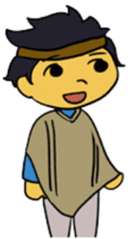 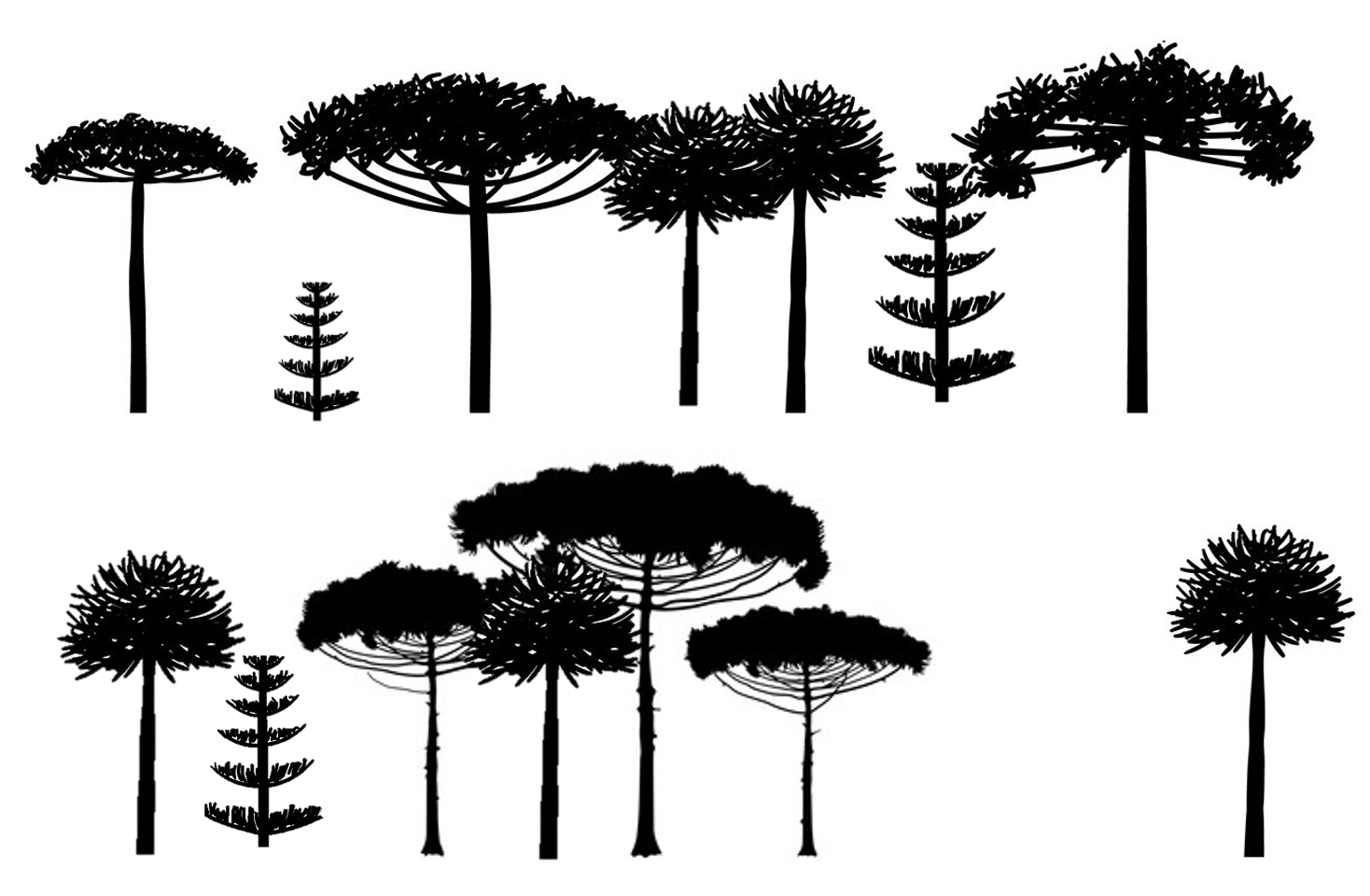 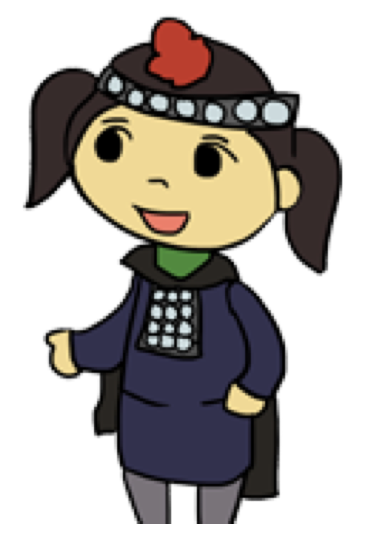 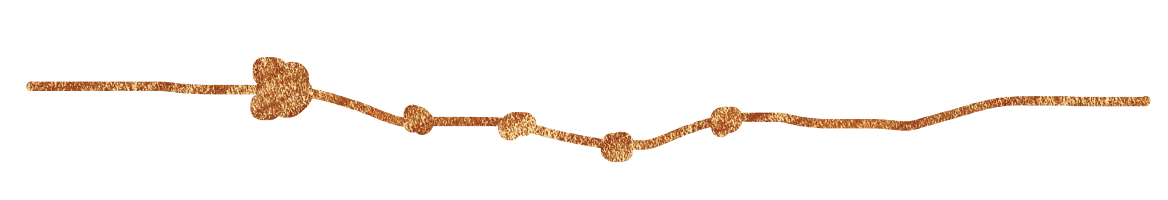 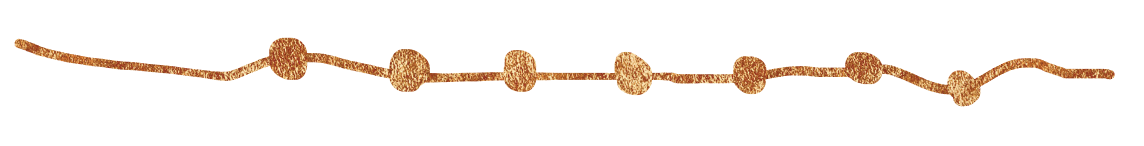 PiñonesNombrePiñonesNombre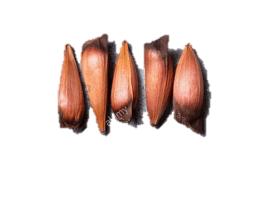 kiñemari kiñeepumari kiñekülamari melimelimari melikechuepu marikayuepu mariregleküla mari purapuraküla mari puraayllaküla mari puramariküla mari pura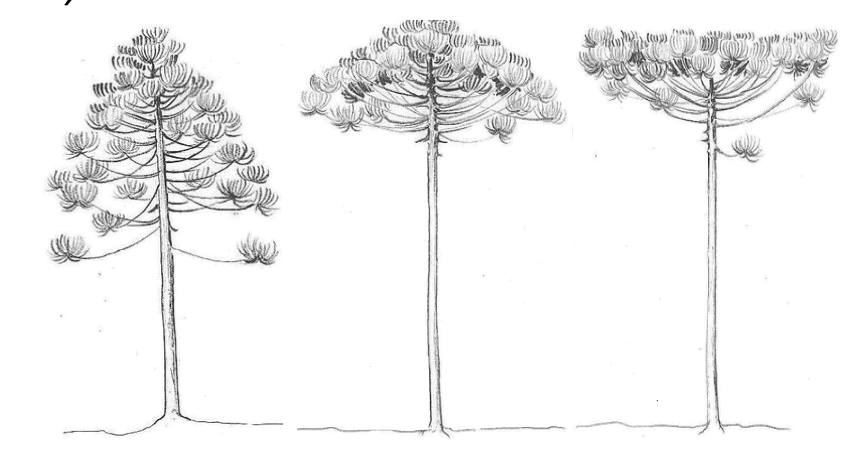 Etapa juvenilEtapa MaduraEtapa senilEpu mari años aprox.Kechu mari años aprox.Pura mari huente años 